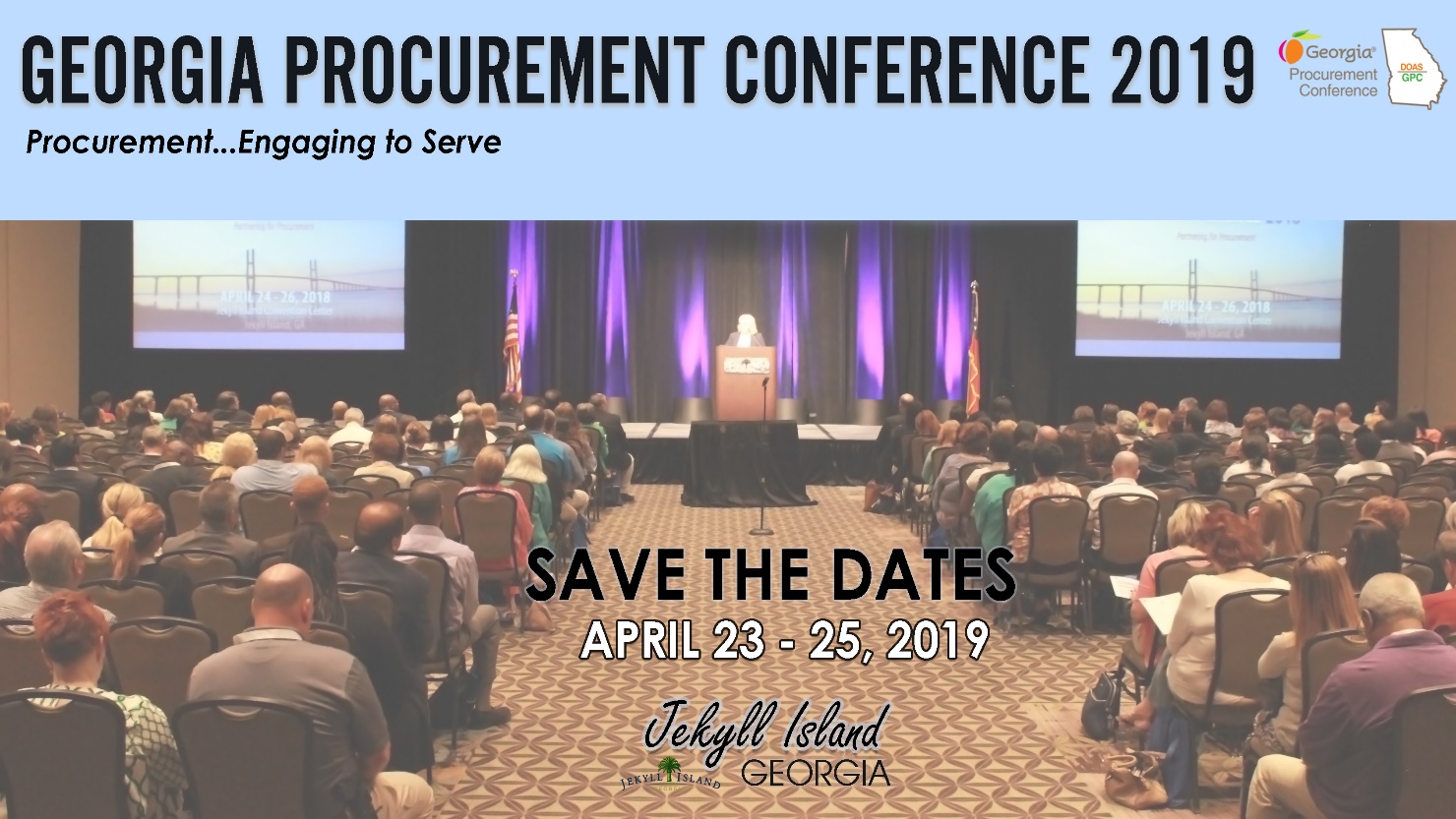 Call for Presenters Submission Form 2019Please share your interest to present at the Georgia Procurement Conference 2019 by completing this form and submitting to gpc.content@doas.ga.gov by January 28, 2019.First Name:      	Last Name:      Title:      		Entity Name:      Address:      City:      	State:      	Zip Code:      Phone Number:      	Cell/Alternate Number:      Email Address:      Please describe your background, current position and expertise.  This should not exceed 250 words.Please describe your previous presentation experience.No state employee’s travel or related expenses will be chargeable to DOAS. Each presenter is responsible for registration fee, hotel accommodations and travel.	Thank you for your submission!	Submission does not automatically indicate acceptance.For questions please contact:Mary ChapmanPhone:  404-651-9289gpc.content@doas.ga.gov